1. Begriffsdefinition:

Verwerfung:
____________________________________________________________________________________________________________________________________________________________________________________________________________________________________________________________________________________________________________________________________

Transformstörungen:
___________________________________________________________________________________________________________________________________________________________________________________________________________________________________________________________________________________________________________________________________

Magnitudenskala/Seismogramm:
____________________________________________________________________________________________________________________________________________________________________________________________________________________________________________________________________________________________________________________________________

Epizentrum/Hypozentrum:
____________________________________________________________________________________________________________________________________________________________________________________________________________________________________________________________________________________________________________________________________


2. Warum ist Los Angeles besonders erdbebengefährdet? ___________________________________________________________________________________________________________________________________________________________________________________________________________________________________________________________________________________________________________________________________________________________________________________________________________________________________________________________________________________________________________________________________________________________________________________________________________________________________________________ Bild: Colourbox
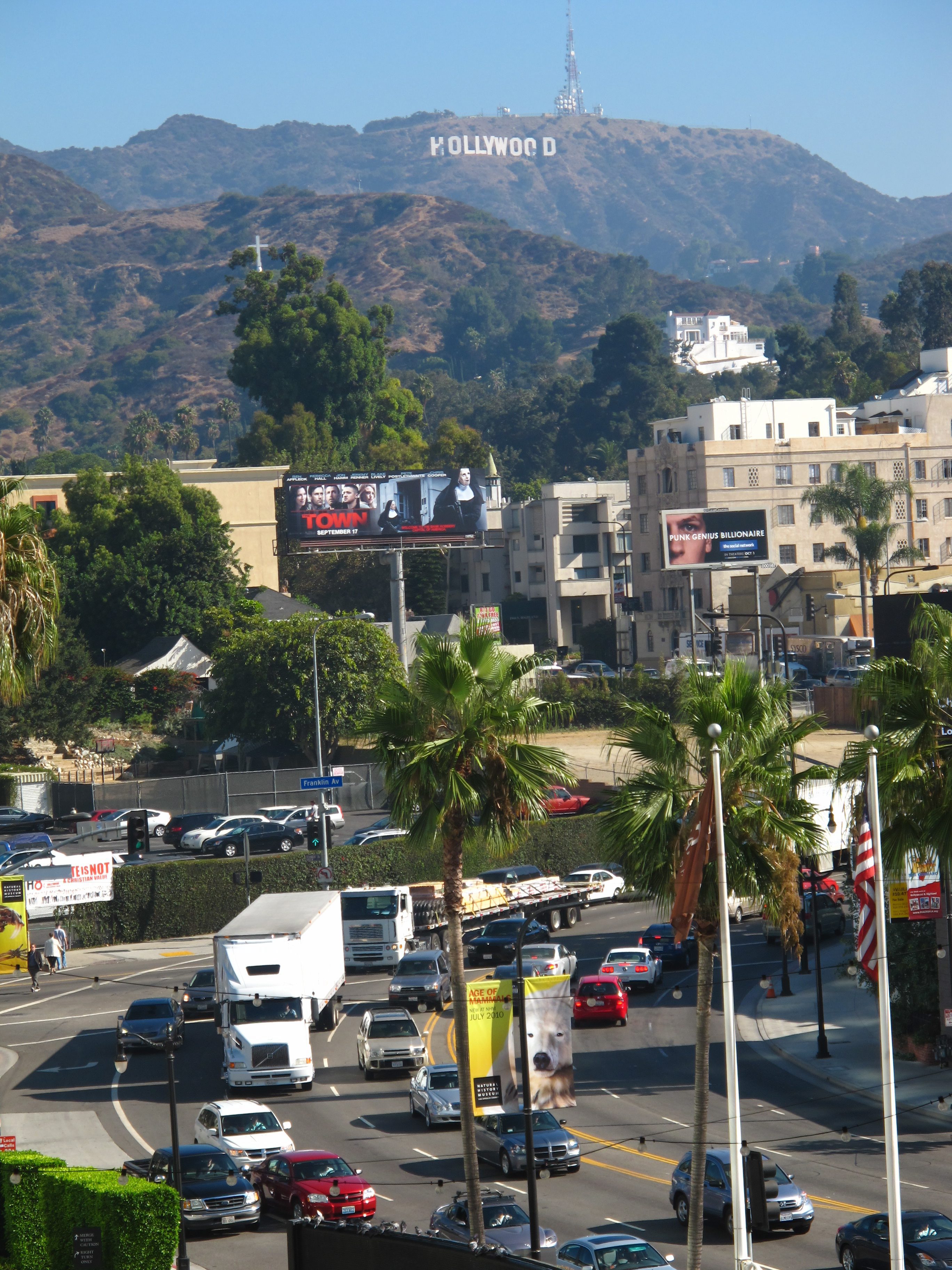 